Зима в ПетербургеСборные туры для индивидуальных туристовТур 5 дней (4 ночи) (среда - воскресенье)Заезды: 01.12.21, 08.12.21, 15.12.21, 22.12.21, 29.12.21, 05.01.22, 12.01.22, 19.01.22, 26.01.22от 13135 р.Программа тура:1 день. Самостоятельный заезд в гостиницу, размещение. Встреча с гидом в холле гостиницы на 1-м этаже в 14:00, выезд на автобусе из гостиницы на программу. Обзорная автобусная экскурсия по городу "Блистательный Санкт-Петербург". Во время экскурсии Вы познакомитесь с самыми известными достопримечательностями Петербурга: главными площадями, великолепными набережными, знаменитыми памятниками. Окончание программы в центре города. Свободное время. Самостоятельное возвращение в гостиницу.2 день. Завтрак в гостинице. Встреча с гидом в холле гостиницы на 1-м этаже. Загородная экскурсия в Стрельну и Петергоф "По старинной Петергофской дороге". Петергофская дорога - уникальная ландшафтно-архитектурная система царских и частных усадеб, садов и парков, протянувшихся по южному берегу Финского залива. Дорога, соединившая Санкт-Петербург с загородными императорскими резиденциями, по замыслу Петра I, должна была  затмить дорогу из Парижа в Версаль. За три века своей истории она повидала немало: по ней ездили и шведы, и царь Пётр Великий,  и члены императорской фамилии, и самые известные путешественники; здесь происходили события, влиявшие на ход русской истории. Сегодня это оживлённая магистраль, соединяющая центр города с блестящими пригородами некогда столицы Российской Империи: Стрельной, Петергофом, Ораниенбаумом.  Переезд в Стрельну. Посещение Путевого дворца Петра I. Деревянный дворец царя Петра – одна из самых ранних  построек в пригородах Петербурга, предназначавшихся для остановок императора во время его постоянных поездок из Петербурга в строящиеся Кронштадт и загородную резиденцию в Стрельне. В его стенах бережно  хранят личные вещи первого русского императора: праздничный костюм и шелковый халат Петра I, оттиск руки царя, лоскутное одеяло, сшитое собственноручно императрицей Екатериной I. Во время экскурсии Вы узнаете много интересных фактов о Стрельне: о том, что это родина картофелеводства в России, о царском огороде и пчеловодстве в Стрельне. Переезд в Петергоф. Посещение Большого Петергофского  дворца.Возвращение в Спб. Окончание программы в центре города.3 день. Завтрак в гостинице. Встреча с гидом в холле гостиницы на 1-м этаже. Тематическая автобусная экскурсия «Дворцы и их владельцы».В течение двух столетий Санкт-Петербург был столицей Российской империи. Здесь располагались Императорский двор, правительственные учреждения, резиденции членов императорской фамилии и высшей аристократии. Во время экскурсии Вы познакомитесь  с дворцовыми постройками XVIII – начала XX веков, проследите путь эволюции дворцовой архитектуры и, конечно, услышите увлекательное повествование о жизни, судьбе и тайнах сиятельных владельцев знаменитых особняков. Во время экскурсии запланировано посещение одного из дворцов на выбор: 1. Эрмитаж (Зимний дворец, Главный музейный комплекс), 2. Дворец князя Владимира, 3. Дворец Белосельских-Белозерских (выбор при бронировании тура!).Окончание программы в центре города. Самостоятельное возвращение в гостиницу.4 день. Завтрак в гостинице. Встреча с гидом в холле гостиницы на 1-м этаже, выезд на автобусе из гостиницы на программу. Загородная экскурсия в Царское Село. Переезд в Царское Село. Экскурсия по Екатерининскому парку с  посещением Екатериненского дворца. Екатерининский парк неотъемлемая часть Царскосельской императорской резиденции. Маршрут пешеходной экскурсии проходит как через старую регулярную часть парка, так и через пейзажную с её удивительными парковыми павильонами, триумфальными сооружениями и необыкновенными постройками великих зодчих. Парки Царского Села влекут к себе в любое время года. Возвращение в СПб. Окончание программы в центре города.5 день. Завтрак. Освобождение номера (Номер до 12-00, вещи можно оставить в камере хранения). Встреча с гидом в холле гостиницы на 1-м этаже. Тематическая автобусно-пешеходная экскурсия "Небесные покровители Петербурга" с посещением Казанского собора, часовни Ксении Петербургской на Смоленском кладбище и Троицкого собора Александро-Невской Лавры. Как и любой город Санкт-Петербург охраняет целый сонм небесный покровителей. Кто «защищает» северный город и где найти места почитания его святых? Об этом Вы узнаете на экскурсии.Окончание программы в центре города. Самостоятельный отъезд.В СТОИМОСТЬ  ВКЛЮЧЕНО:                                                  1/  4  ночи в отеле с завтраком                                                  2/ В музеи входные билеты и экскурсии       -  -                                           -Путевой Дворец Петра 1                                          -            -Один из выбранных Дворцов по программе                                                        - Большой Петергофский дворе                                                          - Екатерининский дворец3/Автобусные экскурсии и работа гида каждый день по программе.В СТОИМОСТЬ НЕ ВХОДЯТ:Встреча и проводы в аэропорту и на вокзале ,услуги камеры храненияГостиницыМесто в 2х.м. номере + программаДоплата за одноместный номер за 4 ночи Скидки на экскурсионную программуСкидки на экскурсионную программуСкидки на экскурсионную программуШк.Студ.ПенсионерА-Фонтанка*** Завтрак шв. стол144853510350300200Москва ****Завтрак шв. стол150255400350300200Catherine Art Hotel****Стандартный номерЗавтрак шв. стол155659180350300200РГПУ им. А.И. ГерценаВ блоке Без завтраков131354320350300200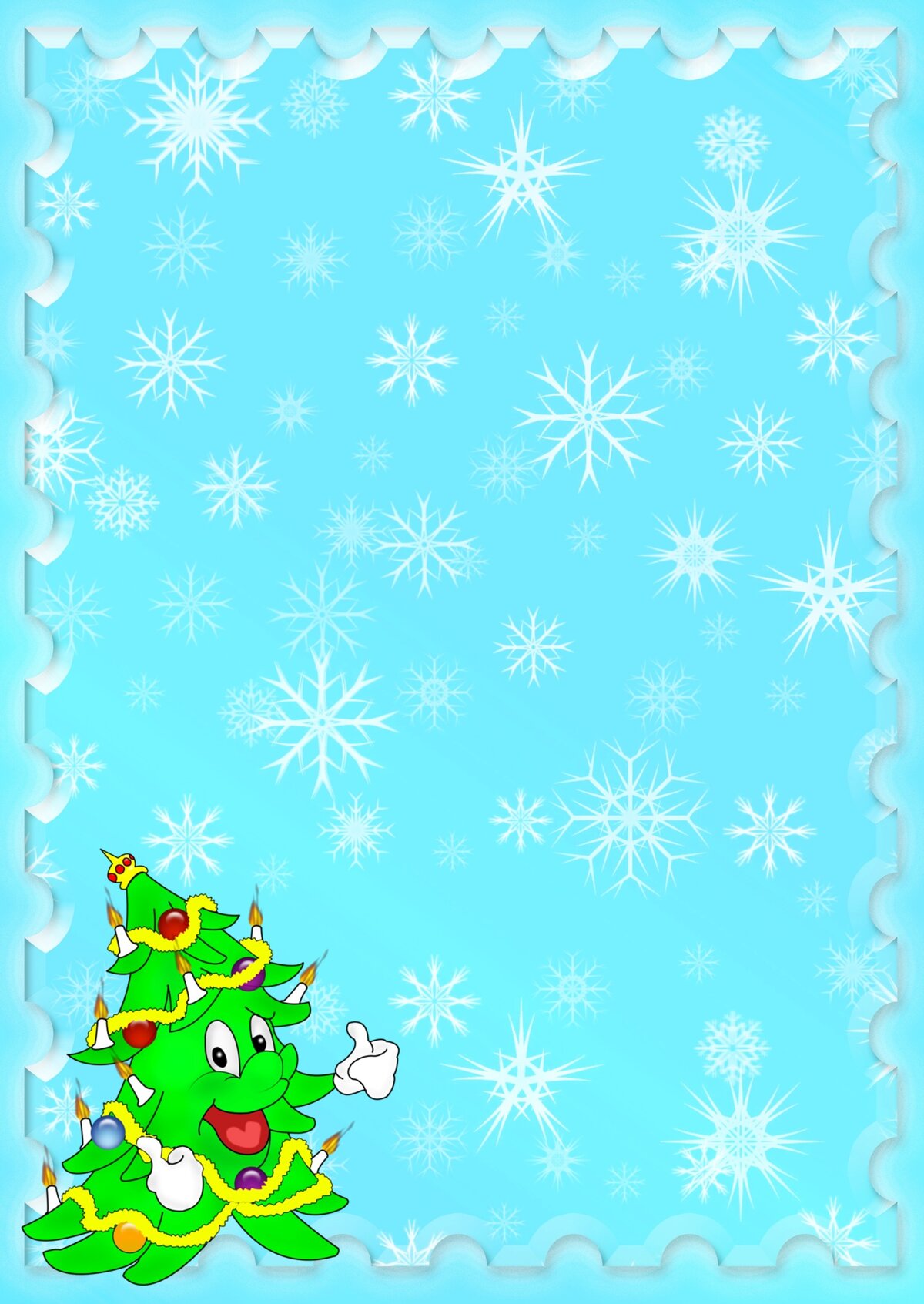 